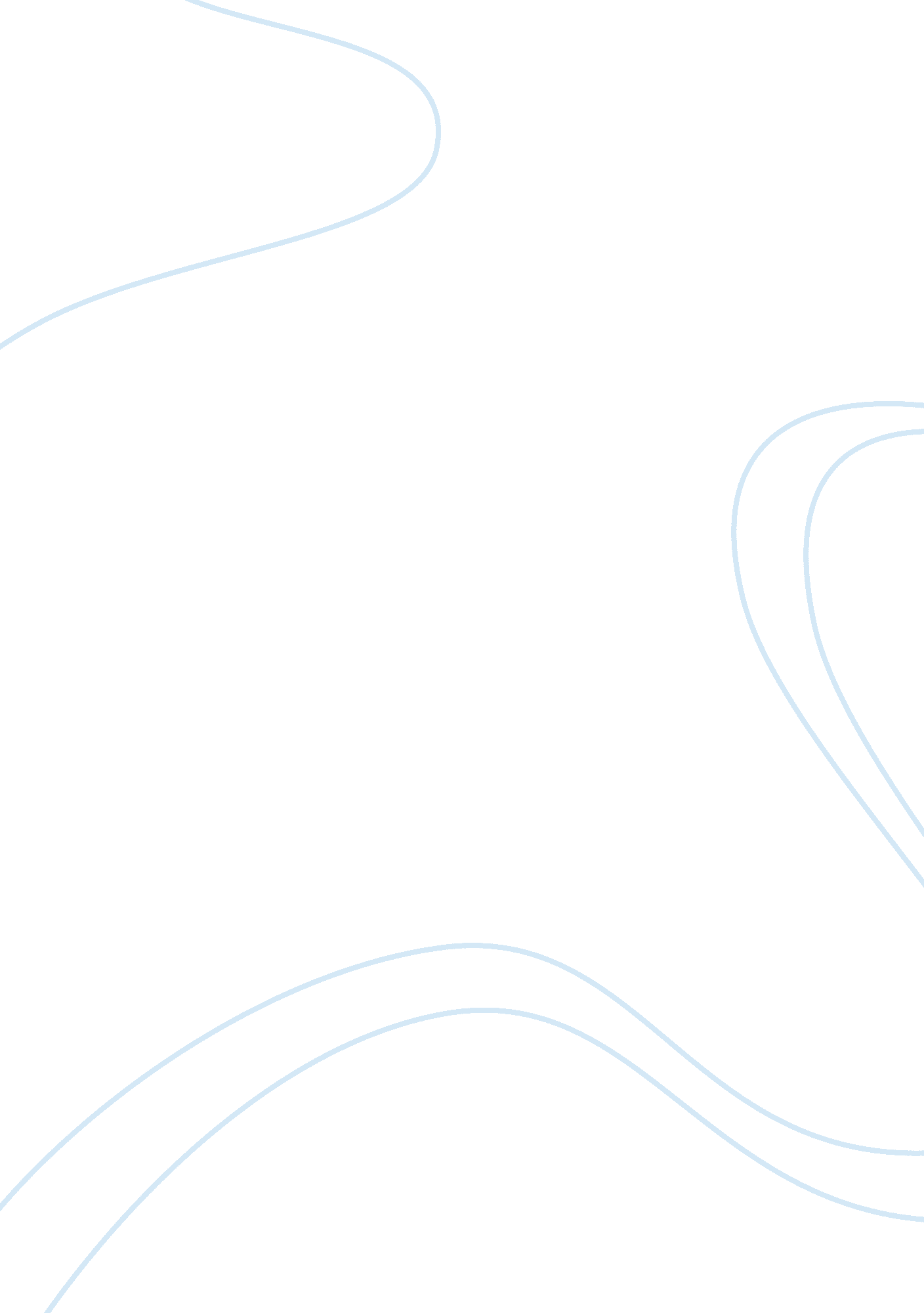 Free drama essay sampleSociology, Identity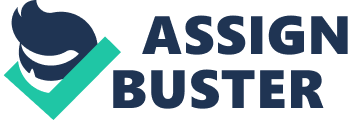 Introduction Trying to Find Chinatown is a one-act play position on New York City streets. The play has only two characters, Ronnie and Benjamin. Chinatown seems to be racial or ethnic identity. The central of conflict observed in the play is about the definition of ethnic identity. While Naked Lunch is a narrative that is hard to describe in terms of plot this is because, the book commences with the adventure of a Mr. William Lee, his journey begins with him running from the police in the US. Finally he moves to Mexico where he his directed to Dr. Benway not knowing what he is going to do. He then tells Dr. of his previous work in Annexia were he was a ‘ Total Demoralizator’. His story continues to a state called Freeland where he meets Clem, Carl and Joselito. The action then jumps to the market where we are told about the Black Meat the action again takes us back to the hospital where Dr. Benway is exposed as manipulative, sadist and cruel. Narrative then moves to Interzone. Here Hassan is throwing a violent orgy. AJ comes in to the party uninvited and creates chaos Hassan is angered by AJs action and tells him never to come back. After the four party’s Interzone, we are told more about AJ. Subsequently briefly telling Interzone the novel cuts up influence passages. Suddenly two police officers Obrien and Hauser finds Lee and Lee kills both of them. But latter Lee confirms the names of the police from Lieutenant Gonzales where he is told there are no police men known with those names on confirming that Lee hangs up the phone and runs ones again. 
Various elements were used by writers included, plot, theme, and tone. In the play find Chinatown, theme was used to bring out the argument between Ronnie and Benjamin. Tone was also use to bring out the attitude towards racial and ethnic identity. The plot element was used to create the storyline of the writing. In the writing of Naked Lunch, the writer used the element of theme to bring out the philosophical meaning of addict through the character, the Buyer who is one of the drag argents. 
The central conflict seen in Find Chinatown is experienced when Benjamin reveals his ethnic as a Chinese as he claims that he has a good understanding about the Chinese history even if he is a Chinese-America. But Ronnie argument is that he is Chinese because of his appearance. Benjamin’s justification of being a chine is because he is a Caucasian Asian America and that perfectly understand the cultural heritage of Chinese. While on the other hand, Ronnie’s appearance is Chinese but knows very little Chinese history and he even mixed it up with the African and European elements. Reading there argument, the writer wanted the readers to analyze the contradiction. Actually both Ronnie and Benjamin are the same the only thing different is that they both did not have the same view. The racial identity of a person should not always be based on the skin tone of a person but always on connection between the cultures. 
The center of conflict in play of the naked lunch is on William Lee. At the start of the play he is wanted by the US government but escapes to Mexico, at the end of the play, he kills two police officers and again continues with the running. Lee has a conflict with the authority because of his unlawful acts. 
In Trying to Find China, the characters involved are Benjamin and Ronnie. Benjamin Wong has blond hair and blue eye. His ethnical pride shows his broad minded education which he went to the University of Wisconsin in Madison. In this university, he majored in Asian American study. His ethnic identity and his last name were because of his adoption when he was young by the Asian –American family. Ronny, on the other hand, is a good violinist who can play jazz and classical. 
The writing or Naked Lunch has various characters that may include William Lee as the main character, The Buyer, Dr Benway, Mugwumps, Ali Hassan and many more. William Lee; He is a picaro story teller who narrated Junkie (1951), at the end of the narrative, Lee escapes arrest by Killing Hauser and Obrien. The Buyer; he is a narcotic agent with a known ability to pass as a junkie. Dr. Benway; he is the Freeland Republic adviser. He is a specialist in mind controlling and interrogation. However, he does not use torture in his interrogation. Mugwumps; are animals without livers. They are known to eat sweets and kill the young boys they sexually abuse. They slow metabolism by producing an addictive fluid hence prolonging life. 
Ali Hassan; He is a rich man with a fake Texas pronunciation. He owns the room, where boys are hanged by Mugwumps. Hassan is identified as a “ notorious Liquefactionist.” Lieutenant Gonzales; the police officer that Lee called to confirm the name of the police officers that he killed before hanging the phone. Obrien and Hauser; these are two police officers who finds Lee but Lee kills them and then decides to be on the run again. 
In Trying to Find Chinatown play, I simply sympathies with Ronny, this is because Ronny being a Chinese even by the appearance was not in a position of clearly understanding their heritage and culture. The other character that I sympathized with was from the play of Naked Lunch and was identified as William Lee. First he comes to Mexico from US because he is wanted, but after killing another two policeman he runs again. I wonder when he will stop running (Peer, 2008 pp188). Conclusion The writer set a tone in the writing by passing on feeling or emotions by use of words, facial expression or action. The way somebody feels either about an idea, event, concept or another person can quickly be determined through gesture, facial expression and tone. In the play of Naked Lunch, the tone of fear is portrayed after the killing of two policemen by William Lee. The scene of Lee confirming the name of the policemen from the lieutenant, and also the act of hanging the phone and escaping from the crime scene at the end of the play is also an evidence of the tone of fear. Fear is also portrayed when Lee runs from US and comes to Mexico as he is being pursued by the government officers. While in Trying to Find Chinatown, argument about the racial or ethical identity contributes to the element of tone. The Ronny was known to be speaking at a high tone, and rudely while Benjamin responded in a polite tone as portrayed in the play. The act of Benjamin meeting Ronny as he plays his music and gives him some coins reflects a tone of appreciation. As the music that played by Rooney was very soothing. Work cited Peer, Willie. The Quality of Literature: Linguistic Studies in Literary Evaluation. Amsterdam: John Benjamin’s Pub, 2008. Print. 